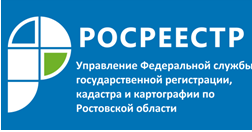 Пресс-релиз                                                                                                                                 17.06.2020Порядок осуществления государственного контроля (надзора) в отношении юридических лиц и индивидуальных предпринимателей временно измененУправление Росреестра по Ростовской области напоминает, что Правительством Российской Федерации принят ряд антикризисных экономических мер, направленных, в том числе, на поддержку предпринимательской деятельности. Часть мер коснулась порядка осуществления государственного контроля (надзора) в отношении юридических лиц и индивидуальных предпринимателейТак, постановлением Правительства Российской Федерации от 03.04.2020 № 438 установлены особенности осуществления в 2020 году государственного контроля (надзора) в отношении субъектов предпринимательской деятельности, целью которых является снижение надзорной нагрузки на бизнес-сообщество.Основными положениями документа предусмотрена отмена проведения ранее запланированных плановых проверок юридических лиц.Также правительственным актом установлен ограниченный перечень оснований для организации в отношении юридических лиц и индивидуальных предпринимателей внеплановых проверок соблюдения требований земельного законодательства. До конца текущего года организация внеплановых проверок возможна только по фактам причинения вреда жизни, здоровью граждан или угрозы причинения вреда жизни, здоровью граждан, возникновения чрезвычайных ситуаций природного и техногенного характера, а также на основании поручения Президента Российской Федерации, поручения Правительства Российской Федерации, требования прокурора. В связи с принятием субъектами Российской Федерации мер по снижению угрозы возникновения чрезвычайной ситуации, связанной с распространением коронавирусной инфекции и введением режима функционирования «Повышенная готовность», подконтрольным субъектам предоставлена возможность обращения в орган государственного земельного надзора с ходатайствами об отсрочке сроков исполнения ранее выданных предписаний об устранении нарушения требований земельного законодательства, которые будут рассмотрены административным органом с принятием положительного решения.По вопросам осуществления Управлением Росреестра по Ростовской области деятельности по государственному земельному надзору заинтересованные лица могут обратиться по тел. 8 938 169 51 28.